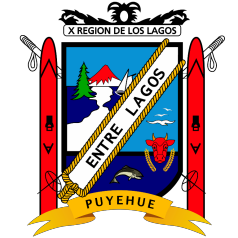 2º LLAMADO BECA MUNICIPAL“HERIBERTO HOTT CONTRERAS AÑO 2021”OBJETIVO: Contribuir a generar igualdad de oportunidades para el acceso a la Educación Superior a alumnos en condición de vulnerabilidad y buen rendimiento académico de la comuna.La EDUCACION, representa la base para el desarrollo de las personas, de las comunidades urbanas, rurales y del país entero.Hoy se requiere de profesionales y técnicos que ingresen al mundo laboral, con conocimientos y valores claros, orientados al desarrollo personal, especializados y con capacidad para la adaptación a los cambios. Todo esto ha motivado a los jóvenes a ingresar a educación superior, tanto a CFT, Universidades e Institutos Profesionales.Esta beca tiene la finalidad de ofrecer un apoyo financiero a jóvenes egresados de Enseñanza Media que ingresaron a educación superior o cursan estudios en educación superior. Para lo cual el municipio de Puyehue ha destinado $5.250.000 del presupuesto local.Por otro lado es un homenaje a quien fuera directivo de nuestra municipalidad, Don Heriberto Hott Contreras, a su memoria, a su legado, a su ejemplo de permanente actualización y esfuerzo por el saber y el quehacer en el servicio público y comunitario.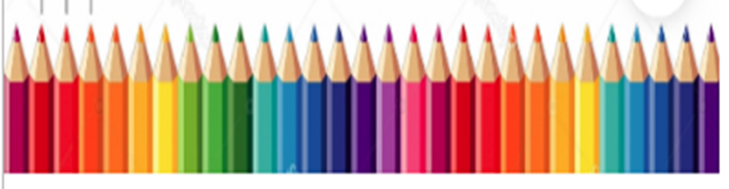 POSTULACIONESDesde el 10-11-2021 al 21-11-2021 en la página de Facebook “Un paraíso llamado Puyehue”.“Pueden postular los alumnos que egresaron de Enseñanza Media y alumnos que	cursan		actualmente	carreras		en Educación	Superior.		Esta	Beca no es compatible	con la Beca Indígena y con la Beca Presidente de la República. MONTO DE LA BECA: $ 350.000.		Cupos disponibles: 15 becas por una vez al año”.FECHA DE ENTREGA, fecha por confirmar.    REQUISITOS Promedio de notas,	5,0 para egresados de Enseñanza Media y 5.0 para quienes cursan Enseñanza Superior.Ser alumno regular en CFT, Institutos 	Profesionales o Universidades	reconocidas	por	el	MINEDUC.Tener domicilio en la Comuna de Puyehue con Registro Social         de Hogares aprobado.Situación socio-económica deficitaria.Ingreso percápita igual o inferior a $193.104.-No poseer ingresos económicos propios.No presentar deudas pendientes y/o rendiciones pendientes de otros aportes, con la Municipalidad de Puyehue.DOCUMENTOSFotocopia de Cédula de Identidad del alumno.  Certificado de Matrícula o de alumno regular para el periodo 2021.  Certificado de Notas del último año cursado.Fotocopia de un documento que acredite el   Ingreso Económico de la familia (Jefe de Hogar y cónyuge); tales como: liquidación de sueldo o cotizaciones previsionales de AFP o Fonasa actualizados, pensiones y/o jubilaciones y montepíos, contratos de arriendos, certificados de contador, etc. Según corresponda o declaración de gastos mensuales (formato disponible para descargarlo) cuando no posea comprobante de ingresos económicos. 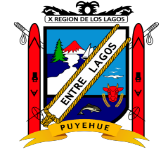 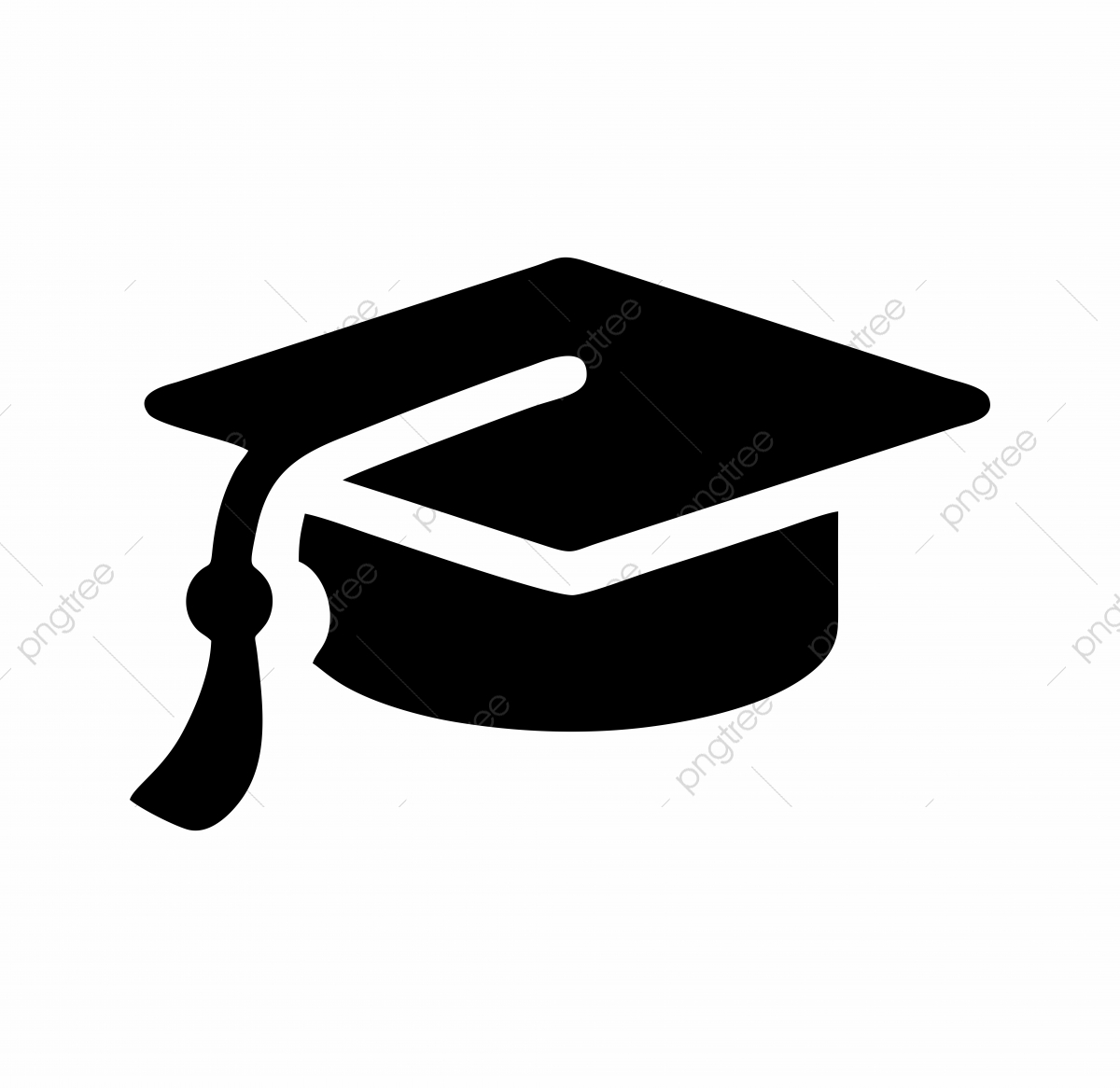 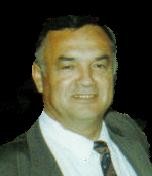 Certificado	de	cotizaciones	previsionales	del postulante, actualizado.No pueden postular alumnos(as), que perciban rentas,     sueldos, remuneraciones propias.SI POSEECredencial de Discapacidad. Certificado médico, resoluciones de invalidez y/o otros que acrediten enfermedades catastróficas del alumno u otro miembro del grupo familiar.Certificado de Alumno Regular de hermanos de Educación Media y/o Fotocopia de Comprobantes de pago en Educación Superior.Certificado de Nacimiento de hijos, si los tuviera.Cualquier otro antecedente que desee aportar.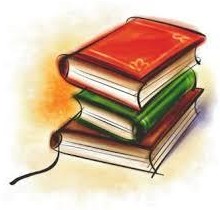 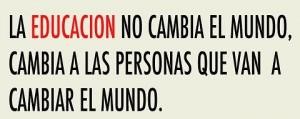 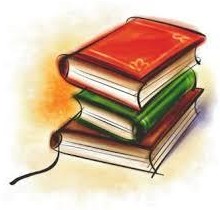 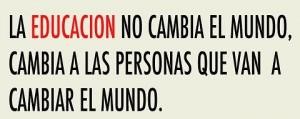 DEPARTAMENTO SOCIAL COMUNAL DE PUYEHUEAlcalde Tomás Glaves Wilson N° 2, Entre Lagose-mail:deptosocialpuyehue@gmail.com fono: 64-2218307 / 64-2218310 /64-2218311